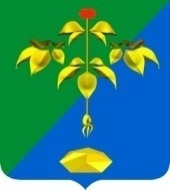 АДМИНИСТРАЦИЯ ПАРТИЗАНСКОГО ГОРОДСКОГО ОКРУГА ПРИМОРСКОГО КРАЯП О С Т А Н О В Л Е Н И Е16 августа 2023 г.                                                                                               1265-па Об утверждении муниципальной программы«Управление муниципальным имуществом иземельными ресурсами Партизанского городского округа»            В соответствии с Федеральным законом от 06 октября 2003 года                    №131-ФЗ «Об общих принципах организации местного самоуправления в Российской Федерации», решением Думы Партизанского городского округа от 29 февраля 2008 года № 514 «О принятии Положения «О порядке управления и распоряжения муниципальной собственностью Партизанского городского округа», постановлением администрации Партизанского городского округа от 26 августа 2013 года № 890-па «Об утверждении  Порядка принятия решения о разработке, формировании и реализации муниципальных программ и оценки эффективности их реализации», во исполнение постановления администрации Партизанского городского округа от 29 мая 2023 года № 783-па «Об утверждении перечня муниципальных программ, реализуемых на территории Партизанского городского округа», на основании статей 29, 32 Устава Партизанского городского округа, администрация Партизанского городского округаПОСТАНОВЛЯЕТ:1. Утвердить муниципальную программу «Управление муниципальным имуществом и земельными ресурсами Партизанского городского округа»  (прилагается).   		2. Настоящее постановление подлежит опубликованию в газете «Вести» и вступает в силу после официального опубликования, но не ранее                                               01 января 2024 года.3. Контроль за исполнением настоящего постановления возложить на первого заместителя главы администрации Партизанского городского округа С.С.Юдина.Глава городского округа                                                            О.А.Бондарев